Publicado en Almonacid de Zorita-Guadalajara el 06/05/2021 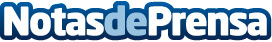 En mayo, la obra de Pedro Burgueño y Charo Toledano, en El Espacio Cultural El MolinoHasta el día 31 de mayo, la muestra compartida se puede visitar los  viernes de 16 a 20 horas, sábados de 10:00 a 14:00 horas y de 16:00 a 20:00 horas y el domingo de 10:00 a 14:00 horas, con todas las medidas de seguridad antiCOVIDDatos de contacto:Javier Bravo606411053Nota de prensa publicada en: https://www.notasdeprensa.es/en-mayo-la-obra-de-pedro-burgueno-y-charo Categorias: Artes Visuales Historia Castilla La Mancha Entretenimiento Turismo http://www.notasdeprensa.es